Figure 4 - figure supplement 5. Bayesian phylogenetic tree of the PB1 sequences of the Danish swIAV surveillance 2011-2018. A/sw/Denmark/12687/2003(H1N2) accession number: KC900267 was used as an outgroup. A blue taxon indicates that the PB1 gene of the sample is of avian-like origin, whereas a black taxon indicates that the PB1 gene of the sample is of H1N1pmd09 origin. 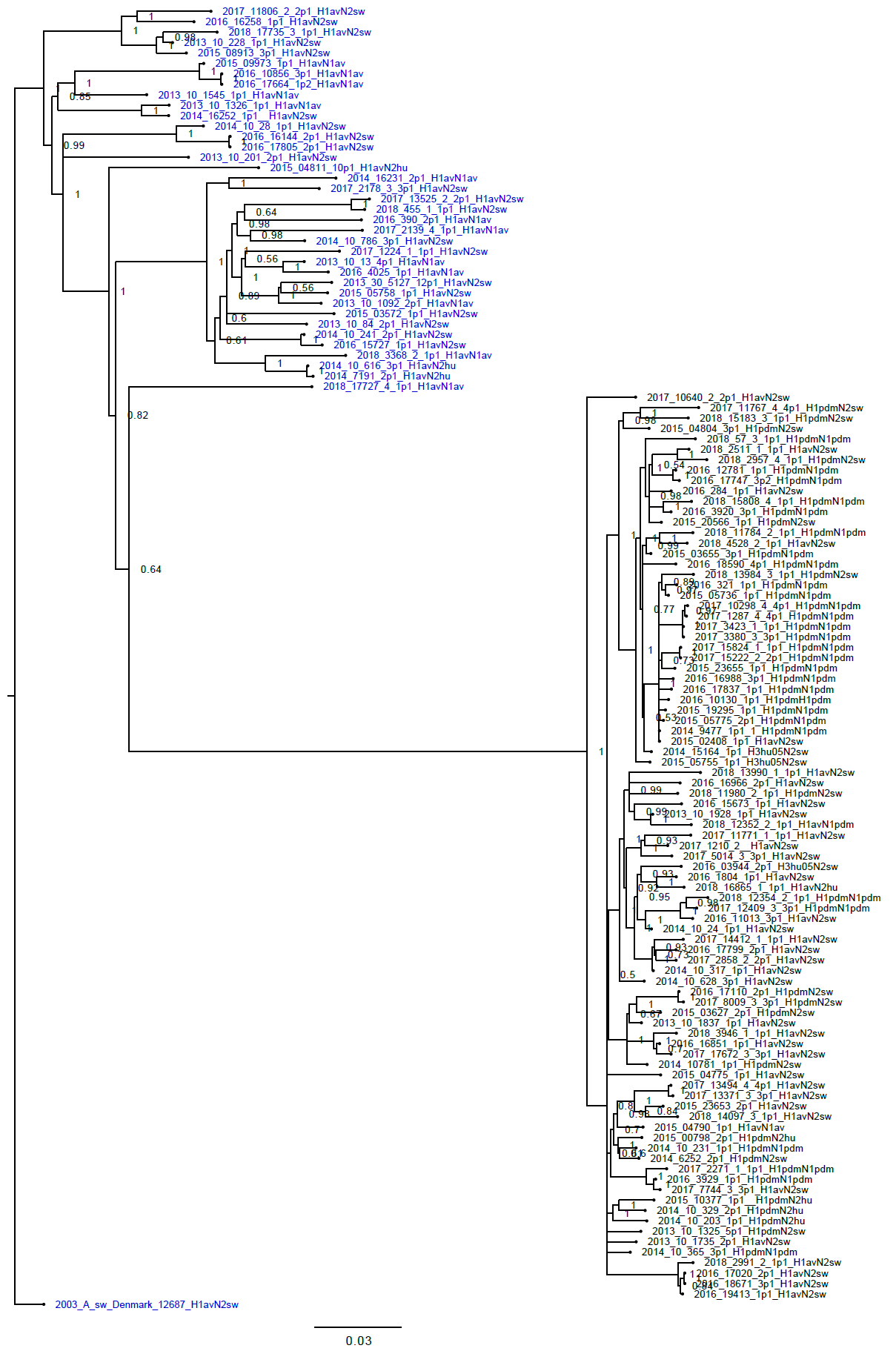 